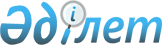 Об утверждении государственного образовательного заказа на дошкольное воспитание и обучение, размеров подушевого финансирования и родительской платы на 2017 год
					
			Утративший силу
			
			
		
					Постановление Глубоковского районного акимата Восточно-Казахстанской области от 6 марта 2017 года № 115. Зарегистрировано Департаментом юстиции Восточно-Казахстанской области 3 апреля 2017 года № 4919. Утратило силу - постановлением Глубоковского районного акимата Восточно-Казахстанской области от 30 октября 2017 года № 489
      Сноска. Утратило силу - постановлением Глубоковского районного акимата Восточно-Казахстанской области от 30 октября 2017 года № 489 (вводится в действие по истечении десяти календарных дней после дня его первого официального опубликования)

      Примечание РЦПИ.

      В тексте документа сохранена пунктуация и орфография оригинала.
      В соответствии с подпунктом 8-1) пункта 4 статьи 6 Закона Республики Казахстан от 27 июля 2007 года "Об образовании", пунктом 2 статьи 31 Закона Республики Казахстан от 23 января 2001 года "О местном государственном управлении и самоуправлении в Республике Казахстан" Глубоковский районный акимат ПОСТАНОВЛЯЕТ:
      1. Утвердить государственный образовательный заказ на дошкольное воспитание и обучение, размеров подушевого финансирования и родительской платы на 2017 год согласно приложению к настоящему постановлению.
      2. Постановление Глубоковского районного акимата от 06 октября 2016 года № 322 "Об утверждении государственного образовательного заказа на дошкольное воспитание и обучение, размеров подушевого финансирования и родительской платы на 2016 год по Глубоковскому району (зарегистрированное в Реестре государственной регистрации нормативных правовых актов 28 октября 2016 года № 4717, опубликованное в районной газете "Огни Прииртышья" 11 ноября 2016 года № 47) признать утратившим силу. 
      3. Настоящее постановление вводится в действие по истечении десяти календарных дней после дня его первого официального опубликования. Государственный образовательный заказ на дошкольное воспитание и обучение, размеров подушевого финансирования и родительской платы на 2017 год
					© 2012. РГП на ПХВ «Институт законодательства и правовой информации Республики Казахстан» Министерства юстиции Республики Казахстан
				
      Аким Глубоковского района

К. Байгонусов
Приложение
к постановлению Глубоковского
районного акимата
"06" марта 2017 г. № 115 
Размер подушевого
финансирования на одного
воспитанника в месяц, тенге
Размер подушевого
финансирования на одного
воспитанника в месяц, тенге
Размер подушевого
финансирования на одного
воспитанника в месяц, тенге
Количество
воспитанников,
человек
Количество
воспитанников,
человек
Количество
воспитанников,
человек
Средняя стоимость
расходов на одного
воспитанника в
месяц, тенге
Средняя стоимость
расходов на одного
воспитанника в
месяц, тенге
Средняя стоимость
расходов на одного
воспитанника в
месяц, тенге
Размер
родительской
платы в
месяц,
тенге
Детские
сады, ясли
Комплексы
школа-детский сад
Мини-
центры
Количество
воспитанников,
человек
Количество
воспитанников,
человек
Количество
воспитанников,
человек
Средняя стоимость
расходов на одного
воспитанника в
месяц, тенге
Средняя стоимость
расходов на одного
воспитанника в
месяц, тенге
Средняя стоимость
расходов на одного
воспитанника в
месяц, тенге
Размер
родительской
платы в
месяц,
тенге
Республиканский бюджет
Республиканский бюджет
Республиканский бюджет
Детские сады, ясли
Комплексы школа-детский сад
Мини-центры
Детские сады, ясли
Комплексы школа-детский сад
Мини-центры
Размер
родительской
платы в
месяц,
тенге
32334
15209
11370
280
305
278
32334
15209
11370
11500